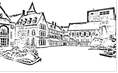 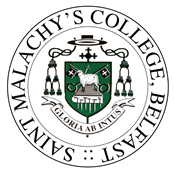 EDUCATIONAL ACHIEVEMENTSThird Level Education         (Essential Criteria 1 and 2)			Additional Qualifications  Please provide details including dates (Essential Criterion 3)CONTINUING PROFESSIONAL DEVELOPMENT   Please provide details of continuous professional development in the last three years relevant to this post.EMPLOYMENT HISTORY (beginning with the most recent)(Essential Criterion 4, Desirable Criteria 1 and 2)In addressing the following Criteria you must not exceed a total word limit of 700.  It is entirely up to the candidate how this word limit is balanced between each criterion.DeclarationI confirm that all the information I have supplied on this application form is correct to the best of my knowledge.  Any false statement may lead to my rejection or, if appointed, my dismissal.  I have not canvased, and have not asked anyone to canvas on my behalf, any member of the Board of Governors in respect of this post.Relationship to a Member of the Board of Governors:If you are aware that you are related to a member of the Board of Governors, please give the name of the relative(s) and the relationship to you.________________________________________________________________________________________________Signature of Applicant________________________	Date_________________Please return this application form no later than 4pm, on Monday 25 April 2022 to:Paula O’HareSt Malachy’s College36 Antrim RoadBelfastBT15 2AEEmail: pohare539@c2ken.netApplication for employment as: TEACHER OF DESIGN & TECHNOLOGY TO A2 Full-Time PermanentFrom September 2022Please note that only information included on this application form will be considered.  No additional information pages or CVs will be accepted.PERSONAL DETAILSPERSONAL DETAILSPERSONAL DETAILSSurname:Forenames (in full):                                              Title: Forenames (in full):                                              Title: Address for correspondence:Telephone Number:  Email address:Address for correspondence:Telephone Number:  Email address:Address for correspondence:Telephone Number:  Email address:Essential Criterion 1GTCNI Registration No:Essential Criterion 1GTCNI Registration No:National Insurance Number:DatesDatesName of University/CollegeType of degree, diploma or certificateMain subjects studiedResults achievedClass and divisionFromToName of University/CollegeType of degree, diploma or certificateMain subjects studiedResults achievedClass and divisionDatesDatesName of University/College or Awarding BodyType of degree, diploma or certificateMain subjects studiedResults achievedClass and divisionFromToName of University/College or Awarding BodyType of degree, diploma or certificateMain subjects studiedResults achievedClass and divisionDatesTraining delivered bye.g. RTU/Inset/BELBTraining/Development ActivityDatesDate of commencementDate of terminationEmployerPositionSalary pointsPlease outline the duties and responsibilities of your present post.Other employment experience relevant to this applicationEssential Criterion 4Relevant and recent experience of successfully teaching Design & Technology in a post primary school to at least GCSE level within the last five years (include relevant dates)Essential Criterion 5Ability to teach Design & Technology to AS & A2 LevelEssential Criterion 6Competent in the use of IT to enhance the teaching, learning and assessment of Design & TechnologyEssential Criterion 7Ability to teach an additional subject at KS3 & GCSE (A Level qualification or previous experience in a Post-primary setting)Essential Criterion 8Willingness to contribute to the extra-curricular life of the College and to support its ethos Desirable Criterion 1Relevant & recent experience of successfully teaching Design & Technology in a post primary school to AS or A2 within the last five years (include relevant dates)Desirable Criterion 2Relevant & recent experience of successfully teaching an additional subject * up to GCSE level in a post primary setting within the last 5 years *For example: Mathematics, Science, Digital Technology, Computing, BACS, Business StudiesFrench, Spanish or Irish(include relevant dates)In no more than 200 words, provide examples of how you meet the Skills and Personal Qualities required for this post.Child ProtectionThis post is a ‘regulated position’ as defined under The Safeguarding Vulnerable Groups (NI) Order 2007.Is there any reason why you would not be suitable to work with children/young people in an educational setting?       If the answer is “Yes”, please give details:Criminal Record DetailsPlease ensure you complete this section carefully and accurately.The Board of Governors has a responsibility to ascertain whether candidates for this post have a criminal record and you are therefore required to declare on this form any criminal convictions. This post is exempt from the provisions of the Rehabilitation of Offenders (Exceptions) Order 1979 and this means that you are not entitled to withhold information about convictions even those otherwise considered as “spent”. The fact that you have a conviction does not automatically render you unsuitable for this post. Failure to disclose details of any criminal matter will, however, render you liable to disqualification for this post and, if appointed, to dismissal.Are you declaring any bind over, caution, absolute discharge or conviction?  Yes/NoHave you been convicted in a court of law for any criminal offence (see note above)?  Yes/NoIf your answer is “Yes”, please give details, including nature of offence(s), sentence(s) and date(s) in an envelope marked CONFIDENTIAL.REFERENCESPlease give names, addresses and telephone numbers of two refereesREFERENCESPlease give names, addresses and telephone numbers of two refereesREFERENCESPlease give names, addresses and telephone numbers of two refereesREFERENCESPlease give names, addresses and telephone numbers of two refereesREFERENCESPlease give names, addresses and telephone numbers of two refereesREFERENCESPlease give names, addresses and telephone numbers of two referees1.Professional Referee2.ProfessionalReferee(name)(name)OccupationOccupationContact AddressContact AddressEmailEmailContact Tel No.Contact Tel No.NB: REFERENCES MUST NOT BE SUBMITTED WITH THIS APPLICATION FORMNB: REFERENCES MUST NOT BE SUBMITTED WITH THIS APPLICATION FORMNB: REFERENCES MUST NOT BE SUBMITTED WITH THIS APPLICATION FORMNB: REFERENCES MUST NOT BE SUBMITTED WITH THIS APPLICATION FORMNB: REFERENCES MUST NOT BE SUBMITTED WITH THIS APPLICATION FORMNB: REFERENCES MUST NOT BE SUBMITTED WITH THIS APPLICATION FORM